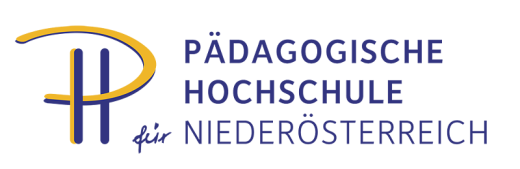 ARGE Schüler*innen - und Bildungsberatung AHSTermin:	Montag, 17. April 2023, 09:30 – 16:30 UhrOrt:	New Design University	Mariazeller Straße 97a	3100 St. PöltenSeminarleitung:	Mag. Andreas BreiteggerLehrbeauftragte:	Mag. Andreas Breitegger	Monika WeinerProgramm/Inhalte: 09:30 – 9:35 Uhr	Mag. Andreas Breitegger 	Begrüßung, Organisatorisches09:35 – 10:50 Uhr	Monika Weiner (Rektoratsmanagement)	Vorstellung des Studienangebotes für Studierende an der New Design University10:50 – 11:00 Uhr	Pause11:00 – 12:30 Uhr 	Monika Weiner (Rektoratsmanagement)	Führung durch die Privatuniversität12:30 – 13:20 Uhr	Mittagspause13:20 – 14:50 Uhr	         Mag. Andreas Breitegger                                                Aktuelle Informationen14:50 – 15:00 Uhr	Pause15:00 – 16:30 Uhr	       Mag. Andreas Breitegger                                               ErfahrungsaustauschBei Verhinderung ist eine vorherige Abmeldung per Mail unter der Angabe der LV-Nummer im Betreff an abmeldung@ph-noe.ac.at oder per Telefon (02252/88570-202, Frau Leprich) notwendig. Sollten Sie ein Quartier gebucht haben, ersuchen wir, auch dieses zu verständigen.Mag. Doris MiestingerMitarbeiterin D5: Theorie und Praxis der Unterrichtsfächer  doris.miestinger@ph-noe.ac.at       +43/2252/88 570   DW 161